О внесении изменений в постановление администрации муниципального образования Соль-Илецкий городской округ от 23.10.2019 № 2216-п «Об утверждении перечней функций, при реализации которых наиболее вероятно возникновение коррупции и должностей муниципальной службы, замещение которых связано с коррупционными рисками в администрации муниципального образования Соль-Илецкий городской округ»В соответствии с Федеральным законом РФ от 25.12.2008 № 273-ФЗ «О противодействии коррупции», письмом Министерства труда и социальной защиты РФ от 20.02.2015 № 18-0/10//П-906 «О Методических рекомендациях по проведению оценки коррупционных рисков, возникающих при реализации функций» постановляю:1. Внести в постановление администрации муниципального образования Соль-Илецкий городской округ от 23.10.2019 № 2216-п «Об утверждении перечней функций, при реализации которых наиболее вероятно возникновение коррупции и должностей муниципальной службы, замещение которых связано с коррупционными рисками в администрации муниципального образования Соль-Илецкий городской округ» следующие изменения:1.1. Приложение № 2 к постановлению изложить в новой редакции согласно приложению к настоящему постановлению.2. Контроль за исполнением настоящего постановления возложить на первого заместителя главы администрации городского округа - заместителя главы администрации городского округа по строительству, транспорту, благоустройству и ЖКХ А.Р. Хафизова.3. Постановление вступает в силу после его официального опубликования (обнародования).Глава муниципального образованияСоль-Илецкий городской округ                                                    А.А. КузьминРазослано: в прокуратуру Соль-Илецкого района, структурные подразделения, финансовое управление, сектор по вопросам муниципальной службы и кадровой работе администрации городского округа.Приложениек постановлению администрации муниципального образованияСоль-Илецкий городской округот 01.12.2021 № 2591-пПриложение № 2к постановлению администрациимуниципального образованияСоль-Илецкий городской округот 23.10.2019 № 2216-пПереченьдолжностей муниципальной службы в администрациимуниципального образования Соль-Илецкий городской округ, замещение которых связано с коррупционными рисками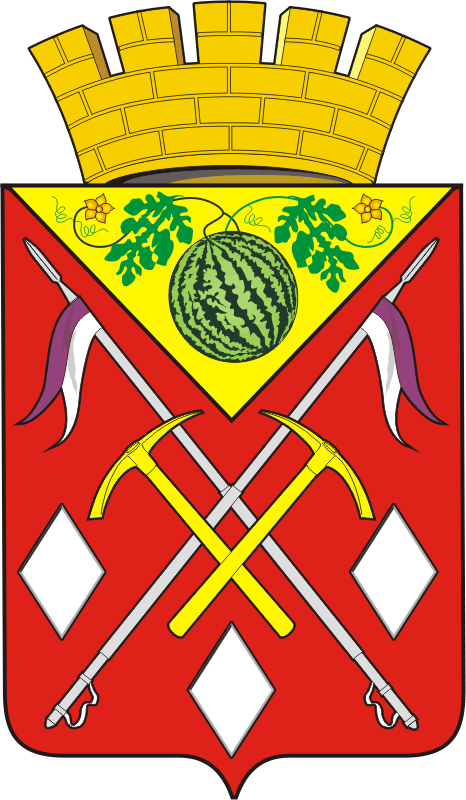 АДМИНИСТРАЦИЯМУНИЦИПАЛЬНОГООБРАЗОВАНИЯСОЛЬ-ИЛЕЦКИЙГОРОДСКОЙ ОКРУГОРЕНБУРГСКОЙ ОБЛАСТИПОСТАНОВЛЕНИЕ01.12.2021 № 2591-п- первый заместитель главы администрации городского округа – заместитель главы администрации городского округа по строительству, транспорту, благоустройству и ЖКХ;- первый заместитель главы администрации городского округа – заместитель главы администрации городского округа по строительству, транспорту, благоустройству и ЖКХ;- заместитель главы администрации городского округа – руководитель аппарата;- заместитель главы администрации городского округа – руководитель аппарата;- заместитель главы администрации городского округа по экономике, бюджетным отношениям и инвестиционной политике;- заместитель главы администрации городского округа по экономике, бюджетным отношениям и инвестиционной политике;- заместитель главы администрации городского округа по социальным вопросам;- заместитель главы администрации городского округа по социальным вопросам;- заместитель главы администрации городского округа – начальник управления сельского хозяйства.- заместитель главы администрации городского округа – начальник управления сельского хозяйства.отдел по строительству, транспорту, ЖКХ, дорожному хозяйству, газификации и связиНачальник отделаГлавный специалистВедущий специалистотдел по жилищным и социальным вопросам;Начальник отделаГлавный специалист по жилищным вопросамГлавный специалист по жилищным и социальным вопросамотдел ЗАГСНачальник отделаотдел по управлению муниципальным имуществомНачальник отделаГлавный специалистВедущий специалистотдел муниципального контроляНачальник отделаГлавный специалистВедущий специалисторганизационный отделНачальник отдела отдел по делам ГО, ПБ и ЧСНачальник отдела управление по организации работы с территориальными отделамиНачальник управленияархивный отделНачальник отдела отдел архитектуры, градостроительства и земельных отношений; Начальник отделаГлавный специалистВедущий специалистотдел по делам несовершеннолетних и защите их правНачальник отделаотдел автоматизации и информационных технологийНачальник отделаотдел внутреннего муниципального финансового контроляНачальник отделаГлавный специалистюридический отделНачальник отделаГлавный специалистВедущий специалисткомитет экономического анализа и прогнозированияПредседатель комитета Главный специалист (заместитель председателя Единой комиссии по осуществлению закупок товаров, услуг для муниципальных нужд администрации муниципального образования Соль-Илецкий городской округ)Главный специалист (секретарь Единой комиссии по осуществлению закупок товаров, услуг для муниципальных нужд администрациимуниципального образования Соль-Илецкий городской округ)Сектор по вопросам муниципальной службы и кадровой работеНачальник сектораВедущий специалист (член Единой комиссии по осуществлению закупок товаров, услуг для муниципальных нужд администрациимуниципального образования Соль-Илецкий городской округ)комитет по физической культуре, спорту, туризму, делам молодежи и работе с общественными организациямиПредседатель комитетаотдел культурыНачальник отделауправление образованияНачальник управленияЗаместитель начальника управленияфинансовое управлениеНачальник управленияЗаместитель начальника управления – начальник отделаНачальник отделаЗаместитель начальника отдела